VSTUPNÍ ČÁSTNázev komplexní úlohy/projektuMěření dílu IVKód úlohy23-u-3/AD92Využitelnost komplexní úlohyKategorie dosaženého vzděláníH (EQF úroveň 3)L0 (EQF úroveň 4)Skupiny oborů23 - Strojírenství a strojírenská výrobaVazba na vzdělávací modul(y)Praktické měření strojírenských součástíŠkolaVyšší odborná škola a Střední průmyslová škola Žďár nad Sázavou, Studentská, Žďár nad SázavouKlíčové kompetenceKompetence k učení, Kompetence k řešení problémů, Matematické kompetence, Digitální kompetenceDatum vytvoření11. 07. 2019 20:52Délka/časová náročnost - Odborné vzdělávání4Délka/časová náročnost - Všeobecné vzděláváníPoznámka k délce úlohyRočník(y)2. ročníkŘešení úlohyskupinovéDoporučený počet žáků10Charakteristika/anotaceKomplexní úloha je určena pro odborné zaměření strojírenství. Připravuje žáky na čtení technické dokumentace především výkresů a jejich porozumění. Cílem je naučit žáky volbu měřidel dle požadované přesnosti rozměrů na měřeném dílu. Vyhledání jednotlivých tolerancí daného rozměru, správnost měření a vyhodnocení. Směřuje k technickému myšlení, které je základem pro všechny technické obory. Využívá znalostí tolerování na výkresové dokumentaci, vyhledávání v Strojnických tabulkách, používání a volbu správných měřidel a čtení technologických postupů.JÁDRO ÚLOHYOčekávané výsledky učeníŽák:používá fyzikální veličiny a jednotkypopíše metody měřeníurčí rozdělení měřidelzobrazí součásti na výkrese podle pohledůorientuje se v strojnických tabulkáchpoužívá zásady správného měřenívyhodnotí měřený rozměrSpecifikace hlavních učebních činností žáků/aktivit projektu vč. doporučeného časového rozvrhuŽáci se orientují v technické dokumentaci, a orientují se v Strojnických tabulkách. Popíší a rozčlení druhy měřidel a jejich použití pro konkrétní rozměr, správně změří a odečtou na měřidle požadovanou hodnotu. Naměřenou hodnotu zapíší do měřícího protokolu a hodnotu vyhodnotit.Časový rozvrh:2 hodiny teoretická část – výukaveličiny a jednotkydruhy měřidel - rozdělenípřesnost měřidelpráce se strojnickými tabulkami2 hodiny praktická část – splnění komplexní úlohyvolba měřidlazajištění podmínek správného měřeníměření rozměručtení hodnot na měřidlezapsání do měřícího protokolu - vyhodnoceníMetodická doporučeníMěření vyrobeného dílu je komplexní úloha, která obsahuje část teoretickou a část praktickou, které jsou zahrnuty v oblasti vyhodnocování kvality výroby z hlediska rozměrové přesnosti při ručním a strojním obrábění. Žáci samostatně zvolí měřidlo pro měřený rozměr, změří a přečtou naměřenou hodnotu měřeného rozměru.Naměřené hodnoty zapíší do protokolu měření a vyhodnotí přesné velikosti tolerovaných rozměrů s mezními úchylkami.Způsob realizaceRealizace nebo provedení této komplexní úlohy, může být realizováno na dílnách praktického vyučování pro zaměření strojního zpracování kovů.PomůckyPracovní list č. 1 – teoretická částvýkresová dokumentaceměřidlaStrojnické tabulkyPracovní list č. 2 – praktická částvýkresová dokumentacevýrobek – díl pro měřeníprotokol měřenívyhledávání v tabulkáchrozbor uloženíVÝSTUPNÍ ČÁSTPopis a kvantifikace všech plánovaných výstupůTeoretická část:čtení výkresové dokumentaceobjasnění funkce měřidel a jejich volbavyhledávání v Strojnických tabulkách požadované hodnotyPraktická část:měření dílu dle výkresové dokumentacezáznam do protokolu měřenívyhodnocení rozměrůzáznam hodnot do vyhledávání v tabulkáchprovést rozbor uloženíKritéria hodnoceníHodnotí se známkou:Stupeň 1 (výborný)Žák operuje s požadovanými termíny, veličinami a symboly uceleně, přesně a úplně a objasní vztahy a zákonitosti mezi nimi.Stupeň 2 (chvalitebný)Žák operuje s požadovanými termíny, veličinami a symboly v podstatě uceleně, přesně a úplně a objasní vztahy a zákonitosti mezi nimi.Stupeň 3 (dobrý)Žák má v ucelenosti, přesnosti a úplnosti osvojení požadovaných termínů, veličin, symbolů a zákonitostí nepodstatné mezeryStupeň 4 (dostatečný)Žák má v ucelenosti, přesnosti a úplnosti osvojení požadovaných termínů, veličin, symbolů a zákonitostí závažné mezery.Stupeň 5 (nedostatečný)Žák si požadované termíny, veličiny, symboly a zákonitosti neosvojil uceleně, přesně a úplně, má v nich závažné a značné mezery.Do celkového hodnocení žáka učitel zahrne:aktivitu na vyučovánísprávnost používané terminologiesamostatnostvěcná správnost plnění zadaných úkolůsprávnost výběru měřidelsprávnost metody měřenívyhodnocení naměřených hodnotdodržování časového plánu vypracování zadání-estetické zpracování zadáníDoporučená literaturaLEINVEBER, Jan. VÁVRA, Pavel. Strojnické tabulky. Úvaly: Albra, 2017. ISBN 978-80-7361-111-8.Poznámky1) Délka/časová náročnostDoporučené rozvržení hodin:teoretické vyučování: 2 hodinypraktické vyučování: 2 hodinyObsahové upřesněníOV RVP - Odborné vzdělávání ve vztahu k RVPPřílohyPracovni-list-1-Mereni-a-meridla.docxPracovni-list-2-Merici-protokol.xlsxSnimek-Dil-Zatka.pdfPracovni-list-2-Vyhledavani-v-tabulkach-Licovani.xlsxPracovni-list-2-Rozbor-ulozeni-Licovani.xlsxReseni-KU.docxPracovni-list_Vykres_zatka.pdfMateriál vznikl v rámci projektu Modernizace odborného vzdělávání (MOV), který byl spolufinancován z Evropských strukturálních a investičních fondů a jehož realizaci zajišťoval Národní pedagogický institut České republiky. Autorem materiálu a všech jeho částí, není-li uvedeno jinak, je Rudolf Houf. Creative Commons CC BY SA 4.0 – Uveďte původ – Zachovejte licenci 4.0 Mezinárodní.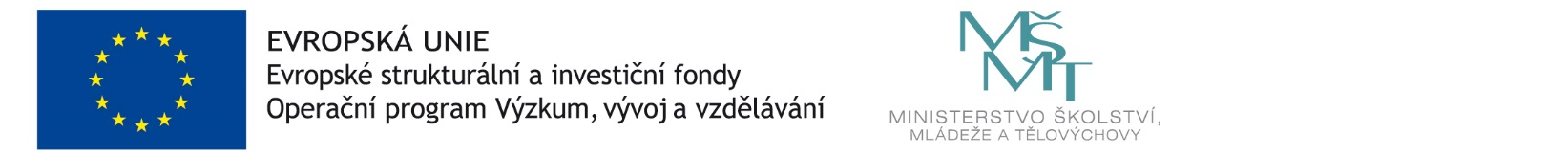 